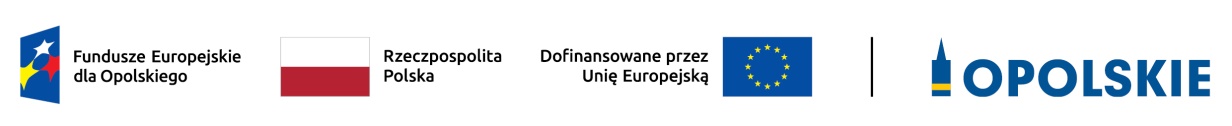 UWAGA: W celu właściwego wypełnienia wniosku prosimy o staranne jego przeczytanie. Obejmuje on zestaw zagadnień, których znajomość jest niezbędna do przeprowadzenia kompleksowej analizy formalnej i finansowej przedsięwzięcia i podjęcia przez Starostę Głubczyckiego właściwej decyzji.Prosimy o dołożenie wszelkich starań, aby precyzyjnie odpowiedzieć na postawione pytania. Tylko wtedy będzie możliwa prawidłowa ocena planowanego przez Pana/ią przedsięwzięcia i pomoc w jego realizacji.Wniosek należy wypełnić czytelnie.Przedkładający niniejszy wniosek wnioskodawca zapewnia udostępnienie przedstawicielom Starosty Głubczyckiego wgląd w dokumentację przedsięwzięcia w okresie przed przyznaniem dotacji oraz w okresie trwania umowy.Sam fakt złożenia wniosku nie gwarantuje otrzymania dotacji ze środków z Funduszu Pracy.                   Od negatywnego stanowiska Starosty nie przysługuje odwołanie.Wniosek  o przyznanie ze środków Funduszu Pracy jednorazowo środkówna podjęcie działalności gospodarczej Podstawa prawna: Art. 46 ust. 1 pkt. 2 ustawy z dnia 20 kwietnia 2004 r. o promocji zatrudnienia i instytucjach rynku pracy (tekst jednolity Dz. U. z 2023r. poz. 735 z późn. zm.),Rozporządzenie Ministra Rodziny, Pracy i Polityki Społecznej z dnia 14 lipca 2017r.  w sprawie dokonywania z Funduszu Pracy refundacji kosztów wyposażenia lub doposażenia stanowiska pracy oraz przyznawania środków na podjęcie działalności gospodarczej  (Dz.U. z 2017r. poz. 1380 z późn. zm.),Ustawa z dnia 6 marca 2018 r. Prawo przedsiębiorców (Dz. U 2019 poz. 1292 z późniejszymi zmianami)Rozporządzenie Komisji (UE) nr 1407/2013 z dnia 18 grudnia 2013r. w sprawie stosowania art. 107 i 108 Traktatu o funkcjonowaniu Unii Europejskiej do pomocy de minimis (Dz. Urz. UE L 352 z 24.12.2013),Rozporządzenie Komisji (UE) nr 1408/2013 z dnia 18 grudnia 2013r. w sprawie stosowania art. 107 i 108 Traktatu o funkcjonowaniu Unii Europejskiej do pomocy de minimis w sektorze rolnym (Dz. Urz. UE L 352 z 24.12.2013), Rozporządzenie Komisji (UE) nr 717/2014 z dnia 27 czerwca 2014r. w sprawie stosowania art. 107 i 108 Traktatu o funkcjonowaniu Unii Europejskiej do pomocy de minimis w sektorze rybołówstwa i akwakultury (Dz. Urz. UE L 190 poz. 45  z 28.06.2014), Regulamin dokonywania z Funduszu Pracy refundacji kosztów wyposażenia lub doposażenia stanowiska pracy oraz przyznawania środków na podjęcie działalności gospodarczej.UWAGA: Podjęcie działalności gospodarczej może nastąpić po pozytywnym rozpatrzeniu wniosku i podpisaniu umowy. A.   INFORMACJE O WNIOSKODAWCY  9. Czy wcześniej prowadził(a) Pan(i) działalność gospodarczą:      TAK           NIE    (niepotrzebne skreślić)        Jeżeli tak – proszę podać jaką, kiedy i podać przyczyny rezygnacji oraz załączyć do wniosku decyzję o wykreśleniu z EDG: 10. Przebieg pracy zawodowej, posiadane kwalifikacje i umiejętności przydatne do  prowadzenia działalności    
      gospodarczej:B.  OPIS PROJEKTOWANEGO PRZEDSIĘWZIĘCIA  -  ocena rynku i konkurencji 1.	Rodzaj zamierzonej działalności gospodarczej - podać wraz z numerem podklasy według Polskiej Klasyfikacji Działalności* (opis przedsięwzięcia, zakres działalności w ramach poszczególnych PKD) :2.	Czy posiada Pan(i) rozeznanie lub ewentualne kontakty (np. wstępne zamówienia) z przyszłymi :3.	Główni konkurenci na rynku, na krórym Pan(i) planuje prowadzić działalność gospodarczą. Proszę opisać np. liczbę, formę i rozmiar działania, usytuowanie i stosowne ceny. Jak wygląda nasycenie rynku.4.	Czy istnieje możliwość przewagi Pana(i) nad konkurencją (podać przykłady oraz trudne do pokonania  zagrożenia ) .5.	Czy będzie Pan(i) zatrudniał(a) pracowników, jeżeli tak - ile osób, na jakich stanowiskach.	6.	Czy zamierza Pan(i) reklamować swoją działalność, jeśli tak - w jakiej formie:8.	Miejsce  zarejestrowania / wykonywania  działalności  gospodarczej (podać adres)9.  Forma prawna planowanej działalności gospodarczej:10. Podjęte działania na rzecz rozpoczęcia działalności gospodarczej dotyczące w szczególności pozyskania lokalu, uzyskania niezbędnych pozwoleń oraz odbycia szkoleń :	10.1  Forma prawna własności obiektu, w którym będzie zarejestrowana działalność:		10.2  posiadane maszyny i urządzenia (wymienić jakie i podać ich wartość)	10.3  środki transportu (wymienić jakie i podać ich wartość)	10.4  inne	10.5  odbyte szkolenia10.6  uzyskane niezbędne uprawnienia do prowadzenia planowanej działalności11. Analiza SWOT, czyli mocne i słabe strony przedsięwzięcia oraz szanse i zagrożenia, jakie ono stwarza.. To metoda określenia słabych i silnych stron firmy oraz szans i zagrożeń przed nią stojących, gdzie „S” – to silne strony firmy w pozytywny sposób wyróżniające ją wśród konkurencji, „W” – to słabe strony działania firmy, „O” – to szanse rozwoju, „T” – to trudności i bariery dla działania i rozwoju firmy:Analizę proszę przeprowadzić według poniższych wskazówek:Mocne strony – wewnętrzne czynniki pozytywne - należy wymienić m. in. atuty swojego pomysłu, zalety proponowanych towarów/usług, charakterystyczne cechy, które odróżniają planowaną działalność od innych podobnych, własne umiejętności, które są niezbędne dla powodzenia przedsięwzięcia. Słabe strony – wewnętrzne czynniki negatywne - należy wymienić m. in. czynniki, które stanowią o przewadze konkurencji, elementy, które powinny zostać usprawnione, błędy których należałoby się wystrzegać w przyszłości, ograniczenia wynikające z małych zasobów lub niedostatecznych kwalifikacji.Szanse – zewnętrzne czynniki pozytywne – należy wymienić m.in. zjawiska i tendencje w otoczeniu, które, gdy odpowiednio wykorzystane, staną się impulsem do rozwoju, szanse wynikające z rozwoju technologii, ze struktury rynku pracy, struktury społeczeństwa, zmian w stylu życia, wzorów społecznych, rządowej oraz samorządowej polityki gospodarczej i finansowej.Zagrożenia – zewnętrzne czynniki negatywne – należy wymienić m. in. bariery rozwoju firmy wynikające np. z sytuacji makro i mikroekonomicznej, utrudnienia wynikające z przewagi konkurencji, zmiennych warunków na rynku towarów/usług, przeszkody wynikające z sytuacji politycznej i gospodarczej kraju, Europy, świata.Realistyczna analiza ww. czynników pozwoli na wyciągnięcie wniosków, które umożliwią osiągnięcie dwóch głównych celów:→ wykorzystanie w pełni mocnych stron i pojawiających się szans;→ ograniczenie słabych stron i skutków zewnętrznych zagrożeń.12. Forma zabezpieczenia zwrotu przez bezrobotnego środków otrzymanych na podjęcie działalnościPoręczenie         (nazwisko i imię poręczyciela, miejsce zamieszkania) ………………………………………………………………………………………………………………..………………………………………………………………………………………………………………..Gwarancja bankowa			(kwota oraz nazwa banku udzielającego gwarancji bankowej)….……………………………………………………………..…………………………………………………..Akt notarialny o poddaniu się egzekucji przez dłużnika   	….……………………………………………………………..…………………………………………………Koszty związane z zabezpieczeniem zwrotu dokonanej refundacji ponosi WnioskodawcaO wyborze formy zabezpieczenia ostateczną decyzję podejmuje Dyrektor Powiatowego Urzędu Pracy w Głubczycach mając na względzie skuteczność egzekucji.C.  OPINIA  DORADCY ZAWODOWEGOUWAGA!Osoba bezrobotna zobligowana jest do zgłoszenia się u doradcy zawodowego celem przeprowadzenia rozmowy doradczej w pokoju nr 3 PUP w Głubczycach pod rygorem nierozpatrzenia wniosku. ………………………………………………………………………….…………………………………………………………………….………………………………………………………………………………………………………………………….………………………………………………………………………………………………………………………….………………………………………………………………………………………………………………………….…………………………………………………………………………………………………………………………….………………………………………………………………………………………………………………….………………………………………………………………………………………………………………................................................................………………………………….…………………………………………………….......………………………………………….…………………………….………………………………………………………….......………………….……………………………………………….……………………………………………………………….......……………………………….…………………………….…………………………………………………………………….......………………………….…………………………….…………………………………………………………………………………….......………….…………………………….………………………………………………………………………………………….......……. 	data ………………….......                                                             ……………………………………………...                                                                                                         pieczątka i podpis doradcy zawodowegoD.   ANALIZA FINANSOWA  2.  Kalkulacja kosztów związanych z podjęciem działalności gospodarczej* Inne źródła (proszę podać jakie) ……………………………………………………………………………………..Proszę o sprawdzenie, czy wartości w wierszach i kolumnach zostały poprawnie zsumowane.Specyfikacja wydatków  w ramach wnioskowanych z Funduszu Pracy środków (podać tylko pozycje, dla których wskazano finansowanie ze środków Funduszu Pracy)* przy zakupie rzeczy używanych wymagane jest przedłożenie „Deklaracji pochodzenia sprzętu” według wzoru określonego przez PUP w Głubczycach; jeżeli zakupu dokonano w ramach umowy kupna – sprzedaży wymagana jest dodatkowo wycena biegłego rzeczoznawcy oraz potwierdzenie odprowadzenia podatku od czynności cywilnoprawnych. Dodatkowe koszty związane z zakupem rzeczy używanych ponosi bezrobotny.4.  Przewidywane efekty ekonomiczne prowadzenia działalności gospodarczejProszę o sprawdzenie, czy wszystkie rubryki zostały wypełnione, czy wpisane kwoty poprawnie obliczono.Świadomy odpowiedzialności karnej wynikającej z art. 233 § 1 Kodeksu Karnego(„Kto składając zeznania mające służyć za dowód w postępowaniu sądowym lub w innym postępowaniu prowadzonym na podstawie ustawy, zeznaje nieprawdę lub zataja prawdę podlega karze pozbawienia wolności od 6 miesięcy do lat 8”)oświadczam, że dane zawarte w niniejszym oświadczeniu są zgodne z prawdą.………………………….………, dnia …..................................                           ………………………………………………..	          	    czytelny  podpis  Wnioskodawcy W załączeniu do wniosku przedkładam:E.  OPINIA  POŚREDNIKA  PRACY: Stwierdzam, że w okresie 12 miesięcy poprzedzających złożenie wniosku bezrobotny/a ...........................................................................................................................................................(imię i nazwisko)  odmówił / nie odmówił, bez uzasadnionej przyczyny, przyjęcia propozycji odpowiedniej pracy lub innej formy pomocy określonej w ustawie z dnia 20 kwietnia 2004r. o promocji zatrudnienia       i instytucjach rynku pracy  oraz udziału w działaniach w ramach Programu Aktywizacja                    i Integracja, o którym mowa w art. 62a ww. ustawy 	jeżeli odmówił podać kiedy i jakiej formy pomocy dotyczyła odmowa: .............................................................................................................................................................................................................................................................................................................................................................  z własnej winy przerwał / nie przerwał* szkolenia, stażu, realizacji indywidualnego planu działania, udziału w działaniach w ramach Programu Aktywizacja i Integracja, o którym mowa       w art. 62a ustawy, wykonywania prac społecznie użytecznych lub innej formy pomocy określonej w ww. ustawie	jeżeli przerwał podać kiedy i jakiej formy pomocy to dotyczyło: .......................................................................................................................................................................................................................................................................................................................................................................  po skierowaniu podjął / nie podjął* szkolenie, przygotowanie zawodowe dorosłych, staż, prace społecznie użyteczne  lub inną formę pomocy określoną w  ww. ustawie	jeżeli nie podjął podać kiedy i jakiej formy pomocy to dotyczyło: ..................................................................................................................................................................................................................................................................................................................................................................... 	data ………………….......                                              ……………………………………………...                                                                                                pieczątka i podpis pośrednika pracyZałącznik nr 1 do wniosku                  nazwisko, imię, adresOŚWIADCZENIEŚwiadomy odpowiedzialności karnej wynikającej z art.  233 § 1 Kodeksu Karnego („Kto składając zeznania mające służyć za dowód w postępowaniu sądowym lub w innym postępowaniu prowadzonym na podstawie ustawy, zeznaje nieprawdę lub zataja prawdę podlega karze pozbawienia wolności od 6 miesięcy do lat 8”) 	oświadczam, że dane zawarte w niniejszym oświadczeniu są zgodne z prawdą.	Ja niżej podpisany(a) oświadczam,  że :nie złożyłem(am) wniosku do innego starosty o przyznanie środków na podjęcie działalności gospodarczej lub przyznanie jednorazowo środków na założenie lub przystąpienie do spółdzielni socjalnej,   jest mi wiadome, że przyznane środki stanowią pomoc de minimis w rozumieniu przepisów rozporządzenia Komisji (UE) nr 1407/2013 z dnia 18 grudnia 2013r. w sprawie stosowania art. 107 i 108 Traktatu o funkcjonowaniu Unii Europejskiej do pomocy de minimis (Dz. Urz. UE L 352 z 24.12.2013),  rozporządzenia Komisji ((UE) nr 1408/2013        z dnia 18 grudnia 2013r. w sprawie stosowania art. 107 i 108 Traktatu o funkcjonowaniu Unii Europejskiej do pomocy de minimis w sektorze rolnym (Dz. Urz. UE L 352 z 24.12.2013),nie otrzymałem(am) dotychczas bezzwrotnych środków Funduszu Pracy lub innych bezzwrotnych środków publicznych na podjęcie działalności gospodarczej lub rolniczej, założenie lub przystąpienie do spółdzielni socjalnej,przyznane środki Funduszu Pracy na podjęcie działalności gospodarczej wykorzystam zgodnie  z przeznaczeniem,zobowiązuję się do prowadzenia działalności gospodarczej w okresie 13 miesięcy od dnia jej rozpoczęcia oraz niezawieszania jej przez okres dłuższy niż 6 miesięcy, z wyjątkiem sytuacji o której mowa w §8 ust. 5 Rozporządzenia Ministra Rodziny, Pracy i Polityki Społecznej z dnia 14 lipca 2017r.  w sprawie dokonywania z Funduszu Pracy refundacji kosztów wyposażenia lub doposażenia stanowiska pracy oraz przyznawania środków na podjęcie działalności gospodarczej  (Dz.U. z 2017r. poz. 1380 z późn. zm.),w okresie 2 lat przed dniem złożenia wniosku nie byłem  karany za przestępstwa przeciwko obrotowi gospodarczemu, w rozumieniu ustawy z dnia 06 czerwca 1997r. – Kodeks karny lub ustawy z dnia 28 października 2002r.                        o odpowiedzialności podmiotów zbiorowych za czyny zabronione po groźbą kary,spełniam warunki określone w Rozporządzeniu Ministra Pracy i Polityki Społecznej  z dnia 14 lipca 2017r.    w sprawie dokonywania z Funduszu Pracy refundacji kosztów wyposażenia lub doposażenia stanowiska pracy oraz przyznawania środków na podjęcie działalności gospodarczej,w okresie 12 miesięcy poprzedzających złożenie wniosku:nie odmówiłem(am), bez uzasadnionej przyczyny, przyjęcia propozycji odpowiedniej pracy lub innej formy pomocy określonej  w ustawie z dnia  20 kwietnia 2004 roku o promocji zatrudnienia i instytucjach rynku pracy oraz udziału w działaniach w ramach Programu Aktywizacja i Integracja, o którym mowa  w art. 62a ww. ustawy,z własnej winy nie przerwałem(am) szkolenia, stażu, realizacji indywidualnego planu działania, udziału             w działaniach w ramach Programu Aktywizacja i Integracja, o których mowa w art. 62a ww. ustawy, wykonywania prac społecznie użytecznych lub innej formy pomocy określonej w ustawie,po skierowaniu podjąłem(ęłam) szkolenie, przygotowanie zawodowe dorosłych, staż, prace społecznie użyteczne lub inną formę pomocy określoną w ustawie.nie został wobec mnie orzeczony zakaz dostępu do środków, o których mowa w art. 5 ust. 3 pkt 1 i 4 ustawy z dnia 27 sierpnia 2009 r. o finansach publicznych (Dz. U. z 2022 r. poz. 1634, z późn. zm.),nie zostałem(am) objęty(a) decyzją Ministra Spraw Wewnętrznych i Administracji w sprawie wpisu na listę osób i podmiotów, wobec których stosowane są środki, o których mowa w ustawie z dnia 13 kwietnia 2022 r. o szczególnych rozwiązaniach w zakresie przeciwdziałania wspieraniu agresji na Ukrainę oraz służących ochronie bezpieczeństwa narodowego (Dz. U. z 2023 r. poz. 129). Data ..............................................                                                           .........................................................                                                                                                                                           /czytelny  podpis  Wnioskodawcy /    Załącznik nr 1a do wniosku                  nazwisko, imię, adresOŚWIADCZENIEOświadczam, w okresie 12 miesięcy bezpośrednio poprzedzających dzień złożenia wniosku posiadalem(am) / nie  posiadałem(am) wpis do ewidencji działalności gospodarczej,  a w przypadku jego posiadania zakończyłem(am) prowadzenie działalności gospodarczej w okresie obowiązywania stanu zagrożenia epidemicznego albo stanu epidemii, ogłoszonego z powodu COVID-19, w związku z wystąpieniem tego stanu, w okresie krótszym niż 12 miesięcy bezpośrednio poprzedzających dzień złożenia wniosku o dofinansowanieOświadczam, iż symbol i przedmiot planowanej działalności gospodarczej według Polskiej Klasyfikacji Działalności (PKD) na poziomie podklasy będzie inny od działalności zakończonej.Na potwierdzenie tego dołączam wpis do CEIDG potwierdzający datę zakończenia prowadzenia działalności gospodarczejŚwiadomy odpowiedzialności karnej wynikającej z art.233 § 1 Kodeksu Karnego  („Kto składając zeznania mające służyć za dowód  w postępowaniu sądowym lub w innym postępowaniu prowadzonym na podstawie ustawy, zeznaje nieprawdę lub zataja prawdę podlega karze pozbawienia wolności od 6 miesięcy do lat 8”)	oświadczam, że dane zawarte w niniejszym oświadczeniu są zgodne z prawdą.       Data ..............................................                                                           .........................................................                                                                                                                                           /czytelny  podpis  Wnioskodawcy /     Załącznik nr 2 do wniosku                  nazwisko, imię, adresOŚWIADCZENIEWyrażam zgodę na przetwarzanie moich danych osobowych zawartych we wniosku niezbędnych dla potrzeb procedury przyznania ze środków Funduszu Pracy jednorazowo środków na podjęcie działalności gospodarczej zgodnie z ustawą z dnia 10 maja 2018r. o ochronie danych osobowych (tekst jednolity Dz. U. z 2019 r. poz. 1781 ze zm.).            Jednocześnie potwierdzam otrzymanie informacji, że:1.	Administratorem danych osobowych jest Powiatowy Urząd Pracy w Głubczycach, ul. Pocztowa 6.2.	Dane zbierane są w celu wykonania określonych prawem zadań realizowanych dla dobra publicznego.3.	Zebrane dane osobowe mogą być udostępniane podmiotom upoważnionym na mocy przepisów prawa.4.	Przysługuje mi prawo wglądu do swoich danych oraz poprawiania ich.5.	Obowiązek podania danych wynika z przepisów ustawy z dnia 20 kwietnia 2004r. o promocji zatrudnienia i instytucjach rynku pracy (tekst jednolity Dz. U. z 2020r. poz. 1409 z późn. zm.) oraz przepisów wykonawczych do wyżej wymienionej ustawy.Data ..............................................                                                           .........................................................                                                                                                                                         /czytelny  podpis  Wnioskodawcy /     Załącznik nr 3 do wniosku                  nazwisko, imię, adresOŚWIADCZENIEŚwiadomy odpowiedzialności karnej wynikającej z art.233 § 1 Kodeksu Karnego ( „Kto składając zeznania mające służyć za dowód w postępowaniu sądowym lub w innym postępowaniu prowadzonym na podstawie ustawy, zeznaje nieprawdę lub zataja prawdę podlega karze pozbawienia wolności od 6 miesięcy do lat 8”) 	oświadczam, że dane zawarte w niniejszym oświadczeniu są zgodne z prawdą.	Ja niżej podpisany/a oświadczam,  że :jestem / nie jestem* zadłużony/a  w bankach lub w innych instytucjach finansowych posiadam / nie posiadam* zaległości w Zakładzie Ubezpieczeń Społecznych i w Urzędzie Skarbowymposiadam zadłużenie : (proszę podać gdzie, na jaką kwotę, jaki jest termin i rata spłaty pożyczki lub kredytu) 	......................................................................................................................................................	......................................................................................................................................................	......................................................................................................................................................	......................................................................................................................................................       Data ..............................................                                                           .........................................................                                                                                                                                                 /czytelny  podpis  Wnioskodawcy /     Załącznik nr 4 do wniosku                  nazwisko, imię, adresOŚWIADCZENIEo małżeńskiej wspólności ustawowejŚwiadomy odpowiedzialności karnej wynikającej z art.233 § 1 Kodeksu Karnego („Kto składając zeznania mające służyć za dowód w postępowaniu sądowym lub w innym postępowaniu prowadzonym na podstawie ustawy, zeznaje nieprawdę lub zataja prawdę podlega karze pozbawienia wolności od 6 miesięcy do lat 8”)	oświadczam, że dane zawarte w niniejszym oświadczeniu są zgodne z prawdą.	Oświadczam,  że*:pozostaję w związku małżeńskimpozostaję w małżeńskiej wspólności ustawowej 
z ………………………………………………………………………………………………………………..(imię i nazwisko współmałżonka, nazwisko rodowe)posiadam rozdzielczość majątkową (w załączeniu kopia umowy notarialnej, orzeczenia sądu)
z ………………………………………………………………………………………………………………..(imię i nazwisko współmałżonka, nazwisko rodowe)nie pozostaję w związku małżeńskim       Data ..............................................                                                           .........................................................                                                                                                                                           /czytelny  podpis  Wnioskodawcy /     Załącznik nr 5 do wnioskunazwisko, imię, adres współmałżonka WnioskodawcyOŚWIADCZENIEŚwiadomy odpowiedzialności karnej wynikającej z art.233 § 1 Kodeksu Karnego („Kto składając zeznania mające służyć za dowód w postępowaniu sądowym lub w innym postępowaniu prowadzonym na podstawie ustawy, zeznaje nieprawdę lub zataja prawdę podlega karze pozbawienia wolności od 6 miesięcy do lat 8”)	oświadczam, że dane zawarte w niniejszym oświadczeniu są zgodne z prawdą.	Ja niżej podpisany(a) legitymujący(a) się dowodem osobistym seria ............ numer ............................. wydanym przez ....................................................................................................... w dniu ..............................  numer PESEL …………………. oświadczam, że wyrażam zgodę na pobranie przez mojego współmałżonka środków Funduszu Pracy na podjęcie działalności gospodarczej.	Jednocześnie oświadczam,  że :jestem / nie jestem* zadłużony/a  w bankach lub w innych instytucjach finansowych posiadam / nie posiadam* zaległości w Zakładzie Ubezpieczeń Społecznych i w Urzędzie Skarbowymposiadam zadłużenie : (proszę podać gdzie, na jaką kwotę, jaki jest termin i rata spłaty pożyczki lub kredytu) 	......................................................................................................................................................	......................................................................................................................................................	......................................................................................................................................................	......................................................................................................................................................       Data ..............................................                                                                ……........................................................                                                                                                                                /podpis współmałżonka Wnioskodawcy/Załącznik nr 6 do wniosku                  nazwisko, imię, adresINFORMACJA O POMOCY PUBLICZNEJ DE MINIMISotrzymanej w okresie bieżącego roku oraz dwóch poprzedzających go lat przed  złożeniem wnioskuw ramach zasady de minimis w rozumieniu:Rozporządzenie Komisji (UE) nr 1407/2013 z dnia 18 grudnia 2013r. w sprawie stosowania art. 107 i 108 Traktatu 
o funkcjonowaniu Unii Europejskiej do pomocy de minimis (Dz. Urz. UE L 352 z 24.12.2013), Rozporządzenie Komisji (UE) nr 1408/2013 z dnia 18 grudnia 2013r. w sprawie stosowania art. 107 i 108 Traktatu 
o funkcjonowaniu Unii Europejskiej do pomocy de minimis w sektorze rolnym (Dz. Urz. UE L 352 z 24.12.2013), Rozporządzenie Komisji (UE) nr 717/2014 z dnia 27 czerwca 2014r. w sprawie stosowania art. 107 i 108 Traktatu 
o funkcjonowaniu Unii Europejskiej do pomocy de minimis w sektorze rybołówstwa i akwakultury (Dz. Urz. UE L 190 poz. 45 z 28.06.2014), tzn. jeżeli łączna wartość otrzymanej pomocy publicznej w okresie bieżącego roku oraz dwóch poprzedzających go lat nie przekroczyła 200 000 EURO, w sektorze transportu drogowego 100 000 EURO, w sektorze produkcji rolnej 15 000 EURO, w sektorze rybołówstwa i akwakultury 30 000 EURO.Oświadczam, że otrzymałem ( am ) / nie otrzymałem ( am ) *   w okresieod   01.01.2021 r. do  ………………….. następującą pomoc publiczną de minimis ** :Data ..............................................                                      .....................................................................................................            	                       	podpis i pieczęć podmiotu, przedszkola, szkoły, producenta rolnego  	                                                                                                                            lub osoby upoważnionej do reprezentowania podmiotuZałącznik nr 7 do wnioskuINFORMACJA DLA OSÓB BEZROBOTNYCH CHCĄCYCH POZYSKAĆ ŚRODKI                       Z FUNDUSZU PRACY NA ROZPOCZĘCIE DZIAŁALNOŚCI GOSPODARCZEJNiniejsza informacja zawiera ogólne warunki i tryb przyznawania osobom bezrobotnym ze środków Funduszu Pracy jednorazowo środków na podjęcie działalności gospodarczej w Powiatowym Urzędzie Pracy w Głubczycach – szczegółowe warunki zawarte są w Regulaminie na stronie internetowej www.glubczyce.praca.gov.pl. Starosta ze środków Funduszu Pracy może przyznać bezrobotnemu jednorazowo środki na podjęcie działalności gospodarczej w wysokości do 6-krotnej wysokości przeciętnego wynagrodzenia ogłaszanego kwartalnie przez GUS.	Wniosek Złożenie wniosku o dofinansowanie nie zwalnia bezrobotnego z obowiązku zgłaszania się w PUP w wyznaczonym terminie oraz na wezwanie.Warunkiem otrzymania dofinansowania z Funduszu Pracy na podjęcie działalności gospodarczej jest złożenie przez osobę bezrobotną    w Powiatowym Urzędzie Pracy kompletnego wniosku wraz z wymaganymi załącznikami. Wniosek określa m.in: kwotę wnioskowanych środków; rodzaj działalności gospodarczej, którą bezrobotny zamierza podjąć; kalkulację kosztów związanych z jej podjęciem oraz źródła finansowania, szczegółową specyfikację wydatków w ramach wnioskowanych środków, formę zabezpieczenia zwrotu środków.Wniosek o dofinansowanie może być przez Starostę uwzględniony, w przypadku gdy osoba wnioskująca spełnia warunki określone w § 7 Rozporządzenia Ministra Rodziny, Pracy i Polityki Społecznej z dnia 14.07.2017r. w sprawie dokonywania z Funduszu Pracy refundacji kosztów wyposażenia lub doposażenia stanowiska pracy oraz przyznawania środków na podjęcie działalności  gospodarczej oraz złożyła kompletny i prawidłowo sporządzony wniosek a Starosta dysponuje środkami na dofinansowanie.	Przeznaczenie dofinansowania Środki na podjęcie działalności gospodarczej mogą być przeznaczone w szczególności na:zakup maszyn, urządzeń, narzędzi, wyposażenia, niezbędnych do prowadzenia działalności gospodarczejtowaru do handlu lub materiałów do produkcji (do wysokości 2.000,00 zł),Środki  na podjęcie działalności nie mogą być przeznaczone na:działalność zarejestrowaną poza granicami Rzeczpospolitej Polskiej,zakup akcji, obligacji, udziałów w spółkach, kaucje,wydatki inwestycyjne związane z kosztami budowy oraz remontów maszyn i urządzeń,reklamę,opłaty administracyjne, koncesje,  opłaty abonamentowe, leasingowe,zakup lub dzierżawa nieruchomości, ziemi,wynagrodzenia, podatki i składki  ZUS,zakup środków transportu,zakup automatów (do gier zręcznościowych, do napojów, itp.),działalność w zakresie handlu obwoźnego lub akwizycji,zakup do handlu wyrobów tytoniowych i alkoholowych,zakup wyposażenia, materiałów, towarów handlowych od współmałżonka, krewnych i powinowatych w linii prostej, rodzeństwa i powinowatych w linii bocznej,zakupy dokonane na współwłasność,remont, modernizację lub adaptację pomieszczeń,koszty podłączenia mediów (np. linii telefonicznych, Internetu),opłaty eksploatacyjne (prąd, woda, telefon, czynsz, dzierżawa, paliwo itp.),koszty przesyłki i dostawy, transportu, przygotowania, pakowania,koszty szkolenia i kursu,zakup odzieży z wyjątkiem odzieży roboczej i ochronnej, regulowany odrębnymi przepisami.Formy rozliczeniaWydatkowanie przyznanych środków dokumentowane będzie na podstawie faktur, rachunków, umów kupna – sprzedaży, potwierdzających w sposób wiarygodny poniesienie wydatku.Za poniesienie wydatku uznaje się moment faktycznego dokonania zapłaty tj. dokonania przelewu, zapłaty gotówką, płatność kartą płatniczą.Przy zakupie rzeczy używanych w ramach umowy kupna - sprzedaży wymagana jest wycena biegłego rzeczoznawcy oraz odprowadzenie podatku od czynności cywilnoprawnych. Wycenę oraz dokument potwierdzający wpłatę należnego podatku należy przedłożyć razem z rozliczeniem.Przy zakupie rzeczy używanych (faktura VAT, umowa kupna – sprzedaży) wymagane jest przedłożenie deklaracji pochodzenia sprzętu wystawionej przez sprzedawcę. Deklarację pochodzenia należy przedłożyć razem  z rozliczeniem.Bezrobotny zobowiązany jest do podjęcia działalności gospodarczej w ciągu 1 miesiąca od daty podpisania umowy.                      W szczególnie uzasadnionych wypadkach Starosta może wyrazić zgodę na wydłużenie terminu podjęcia działalności gospodarczej.Bezrobotny może w okresie obowiązywania stanu zagrożenia epidemicznego albo stanu epidemii, ogłoszonego z powodu  COVID-19, oraz w okresie 30 dni po ich odwołaniu podjąć zatrudnienie lub zawiesić wykonywanie działalności gospodarczej na okres dłuższy niż 6 miesięcy.Bezrobotny, który otrzymał środki z Funduszu Pracy na podjęcie działalności gospodarczej traci status bezrobotnego          w dniu następnym po  otrzymaniu tych środków.Formami zabezpieczenia zwrotu dotacji może być w szczególności: poręczenie, gwarancja bankowa, blokada rachunku.Poręczycielem może być:osoba legitymująca się stałym lub czasowym zatrudnieniem, obejmującym okres co najmniej 24 miesięcy, w zakładzie pracy nie będącym w stanie upadłości lub likwidacji, licząc od dnia udzielenia poręczenia, nie będąca w okresie wypowiedzenia, wobec której nie są ustanowione zajęcia sądowe lub administracyjne.osoba uprawniona do świadczeń emerytalnych lub rentowych (renta stała),osoba prowadząca działalność gospodarczą, która to działalność nie jest w stanie likwidacji lub upadłości, a osoba ją prowadząca nie posiada zaległości w ZUS i US  z tytułu jej prowadzenia,osoba, której średni miesięczny dochód brutto z ostatnich 3 miesięcy po spłaceniu comiesięcznych zobowiązań wobec banków i innych instytucji wynosi co najmniej 110% minimalnego wynagrodzenia.Poręczycielem nie może być:osoba obciążona z tytułu wyroków sądowych,osoba zadłużona, posiadająca kredyty lub inne zobowiązania finansowe, której dochód brutto po spłaceniu comiesięcznego zobowiązania wobec banków lub innych instytucji byłby niższy niż 110% minimalnego wynagrodzeniaosoba znajdująca się w okresie wypowiedzenia umowy o pracę,osoba zatrudniona w ramach umowy o pracę na okres próbny,osoba w wieku powyżej 70 roku życia,współmałżonek wnioskodawcy jeżeli nie jest ustalona rozdzielność majątkowa,pracownik zatrudniony w ramach umowy o pracę u Podmiotu ubiegającego się o refundację kosztów wyposażenia lub doposażenia stanowiska pracy,osoba, która udzieliła już poręczenia na  niezakończone umowy dotyczące środków   będących  w dyspozycji urzędu,posiadacz gospodarstwa rolnego w rozumieniu ustawy z dnia 15 listopada 1984r.   o podatku rolnym (Dz. U. z 2006r. Nr 136, poz. 969, z późniejszymi zmianami), lub prowadzącej dział specjalny produkcji rolnej, o którym mowa w ustawie z dnia 26 lipca 1991 r. o podatku dochodowym od osób fizycznych (Dz. U. z 2010 r. Nr 51, poz. 307,  z  późniejszymi zmianami), lub     w ustawie z dnia 15 lutego 1992r.  o podatku dochodowym od osób prawnych (Dz. U. z 2000r. Nr 54, poz. 654, z późniejszymi zmianami),osoba, która otrzymała jednorazowe środki na podjęcie działalności gospodarczej i umowa jest w trakcie realizacji.O wyborze formy zabezpieczenia ostateczną decyzję podejmuje Dyrektor Powiatowego Urzędu Pracy
w Głubczycach mając na względzie skuteczność egzekucji.	Zwrot środkówW wypadku naruszenia warunków umowy bezrobotny będzie zobowiązany do zwrotu przyznanych środków wraz z odsetkami ustawowymi, naliczonymi od dnia ich uzyskania w ciągu 30 dni.Bezrobotny będzie zobowiązany do zwrotu równowartości odzyskanego zgodnie z ustawą z dnia 11 marca 2004 r.  o podatku od towarów i usług podatku VAT od zakupionych towarów i usług w ramach przyznanego dofinansowania.W przypadku śmierci bezrobotnego w okresie od dnia zawarcia umowy o przyznanie ze środków Funduszu Pracy jednorazowo środków na podjęcie działalności gospodarczej do upływu 13 miesięcy prowadzenia tej działalności i nieustanowieniu zarządu sukcesyjnego, zwrotu wypłaconych środków dochodzi się w wysokości proporcjonalnej do okresu nieprowadzenia działalności gospodarczej. Od kwoty podlegającej zwrotowi nie nalicza się odsetek ustawowych.OŚWIADCZENIEOświadczam, że zapoznałem/am się z niniejszą informacją oraz uregulowaniami prawnymi dotyczącymi udzielania dotacji wymienionymi na str. 1 wniosku.                                                      .......................................................................				(data i podpis WnioskodawcyOŚWIADCZENIE  PORĘCZYCIELAŚwiadomy odpowiedzialności karnej wynikającej z art.233 § 1 Kodeksu Karnego(„Kto składając zeznania mające służyć za dowód w postępowaniu sądowym lub w innym postępowaniu prowadzonym na podstawie ustawy, zeznaje nieprawdę lub zataja prawdę podlega karze pozbawienia wolności od 6 miesięcy do lat 8”)oświadczam, że dane zawarte w niniejszym oświadczeniu są zgodne z prawdą.Data ………………………………              Czytelny podpis poręczyciela ..…………………………………………                                                                                                                                                    .......................................................................             /pieczęć zakładu pracy/Z A Ś W I A D C Z E N I ENiniejszym zaświadcza się, że Pan/i .............................................................................................................................................................................................................................................................                             /imię ojca                                   nazwisko rodowe                                     data i  miejsce urodzenia/       zamieszkały/a w ................................................................................................................................dowód osobisty seria ................ numer ................................ wydany w dniu ....................................przez .................................................................................................................................................jest zatrudniony/a w ..................................................................................................................................................................................................................................................................................../nazwa i adres zakładu pracy/na stanowisku...............................................................................od dnia ….....................................na podstawie umowy o pracę na czas nieokreślony / określony * do dnia ..........................................Przeciętne wynagrodzenie miesięczne (brutto) z ostatnich 3 miesięcy wynosi ....................................słownie: ….....................................................................................................................................................Przeciętne wynagrodzenie miesięczne (netto) z ostatnich 3 miesięcy wynosi .....................................słownie: …....................................................................................................................................................Wynagrodzenie powyższe nie jest obciążone z tytułu wyroków sądowych lub innych tytułów.Jest obciążone kwotą ............................ z tytułu .............................................................................*W/w nie znajduje się w okresie wypowiedzenia umowy o pracę ani w okresie próbnym i nie jest pracownikiem sezonowym.Zakład pracy znajduje się / nie znajduje się* w stanie upadłości / likwidacji* od dnia ……………….............................................................  /podpis i pieczęć pracownika ds. kadr/                                                                                                        ...............................................................                                                                                                                  /podpis i pieczęć imienna                                                                                                                             kierownika zakładu pracy/                                                                                                                                           * niepotrzebne skreślić                                                                                                                          nazwisko, imię, adresOŚWIADCZENIEŚwiadomy odpowiedzialności karnej wynikającej z art.233 § 1 Kodeksu Karnego(„Kto składając zeznania mające służyć za dowód w postępowaniu sądowym lub w innym postępowaniu prowadzonym na podstawie ustawy, zeznaje nieprawdę lub zataja prawdę podlega karze pozbawienia wolności od 6 miesięcy do lat 8”)oświadczam, że dane zawarte w niniejszym oświadczeniu są zgodne z prawdą.	Ja niżej podpisany(a) legitymujący(a) się dowodem osobistym seria ............ numer ............................. wydanym przez .............................................................................................................. w dniu ..............................  numer PESEL …………………. oświadczam, że wyrażam zgodę na poręczenie przez mojego współmałżonka umowy w sprawie przyznania bezrobotnemu środków na podjęcie działalności gospodarczej.	Jednocześnie oświadczam,  że :jestem / nie jestem* zadłużony/a  w bankach lub w innych instytucjach finansowych posiadam / nie posiadam* zaległości w Zakładzie Ubezpieczeń Społecznych i w Urzędzie Skarbowymposiadam zadłużenie : (proszę podać gdzie, na jaką kwotę, jaki jest termin i rata spłaty pożyczki lub kredytu) 	......................................................................................................................................................	......................................................................................................................................................	......................................................................................................................................................	...................................................................................................................................................... Data ..............................................                                                                ...............................................................            								       /podpis współmałżonka poręczyciela/_______________________________________________________________________________________                  nazwisko, imię, adresO Ś W I A D C Z E N I EŚwiadomy odpowiedzialności karnej wynikającej z art.233 § 1 Kodeksu Karnego(„Kto składając zeznania mające służyć za dowód w postępowaniu sądowym lub w innym postępowaniu prowadzonym na podstawie ustawy, zeznaje nieprawdę lub zataja prawdę podlega karze pozbawienia wolności od 6 miesięcy do lat 8”)oświadczam, że dane zawarte w niniejszym oświadczeniu są zgodne z prawdą.oświadczam, że prowadzę działalność gospodarczą od dnia …………………………. uzyskując   w okresie 01.01.2022r. – 31.12.2022r.:przychody w wysokości ………………………… zł bruttodochody w wysokości ………………………….. zł bruttow okresie 01.01.2023r. – do  ……………….  2023r.:przychody w wysokości ………………………… zł bruttodochody w wysokości ………………………….. zł bruttonie posiadam zaległości w Zakładzie Ubezpieczeń Społecznych i w Urzędzie Skarbowym,nie zalegam w opłatach z tytułu zobowiązań podatkowych....………….…………….................…………………………..     /data, podpis Poręczyciela prowadzącego działalność gospodarczą /Wypełnia  PUPdata wpływu wniosku do PUPWniosek dostępny na stronie PUP Głubczyce  www.glubczyce.praca.gov.pl1.Imię i nazwisko  Imię i nazwisko  Imię i nazwisko  Imię i nazwisko  Imię i nazwisko  2.  Adres  zamieszkania (zameldowania)2.  Adres  zamieszkania (zameldowania)2.  Adres  zamieszkania (zameldowania)2.  Adres  zamieszkania (zameldowania)2.  Adres  zamieszkania (zameldowania)2.  Adres  zamieszkania (zameldowania)2.  Adres  zamieszkania (zameldowania)2.  Adres  zamieszkania (zameldowania)2.  Adres  zamieszkania (zameldowania)2.  Adres  zamieszkania (zameldowania)2.  Adres  zamieszkania (zameldowania)2.  Adres  zamieszkania (zameldowania)2.  Adres  zamieszkania (zameldowania)2.  Adres  zamieszkania (zameldowania)2.  Adres  zamieszkania (zameldowania)2.  Adres  zamieszkania (zameldowania)2.  Adres  zamieszkania (zameldowania)2.  Adres  zamieszkania (zameldowania)2.  Adres  zamieszkania (zameldowania)2.  Adres  zamieszkania (zameldowania)2.  Adres  zamieszkania (zameldowania)2.  Adres  zamieszkania (zameldowania)2.  Adres  zamieszkania (zameldowania)2.  Adres  zamieszkania (zameldowania)2.  Adres  zamieszkania (zameldowania)2.  Adres  zamieszkania (zameldowania)2.  Adres  zamieszkania (zameldowania)2.  Adres  zamieszkania (zameldowania)2.  Adres  zamieszkania (zameldowania)2.  Adres  zamieszkania (zameldowania)2.  Adres  zamieszkania (zameldowania)2.  Adres  zamieszkania (zameldowania)2.  Adres  zamieszkania (zameldowania)2.  Adres  zamieszkania (zameldowania)2.  Adres  zamieszkania (zameldowania)2.  Adres  zamieszkania (zameldowania)2.  Adres  zamieszkania (zameldowania)2.  Adres  zamieszkania (zameldowania)2.  Adres  zamieszkania (zameldowania)2.  Adres  zamieszkania (zameldowania)2.  Adres  zamieszkania (zameldowania)2.  Adres  zamieszkania (zameldowania)2.  Adres  zamieszkania (zameldowania)2.  Adres  zamieszkania (zameldowania)2.  Adres  zamieszkania (zameldowania)2.  Adres  zamieszkania (zameldowania)2.  Adres  zamieszkania (zameldowania)2.  Adres  zamieszkania (zameldowania)2.  Adres  zamieszkania (zameldowania)miejscowośćmiejscowośćmiejscowość ul. ul. ul. ul.kod pocztowykod pocztowykod pocztowykod pocztowy- poczta poczta poczta poczta poczta pocztatelefontelefone-maile-maile-maile-maile-maile-maile-mail3.Seria i nr dowodu osobistegoSeria i nr dowodu osobistegoSeria i nr dowodu osobistegoSeria i nr dowodu osobistegoSeria i nr dowodu osobistegoSeria i nr dowodu osobistegoSeria i nr dowodu osobistegoSeria i nr dowodu osobistegoSeria i nr dowodu osobistegoSeria i nr dowodu osobistegoSeria i nr dowodu osobistegoSeria i nr dowodu osobistego4.PESEL (jeżeli bezrobotny posiada nadany)(jeżeli bezrobotny posiada nadany)(jeżeli bezrobotny posiada nadany)(jeżeli bezrobotny posiada nadany)(jeżeli bezrobotny posiada nadany)(jeżeli bezrobotny posiada nadany)(jeżeli bezrobotny posiada nadany)(jeżeli bezrobotny posiada nadany)(jeżeli bezrobotny posiada nadany)(jeżeli bezrobotny posiada nadany)(jeżeli bezrobotny posiada nadany)(jeżeli bezrobotny posiada nadany)(jeżeli bezrobotny posiada nadany)(jeżeli bezrobotny posiada nadany)(jeżeli bezrobotny posiada nadany)(jeżeli bezrobotny posiada nadany)(jeżeli bezrobotny posiada nadany)(jeżeli bezrobotny posiada nadany)(jeżeli bezrobotny posiada nadany)(jeżeli bezrobotny posiada nadany)(jeżeli bezrobotny posiada nadany)(jeżeli bezrobotny posiada nadany)(jeżeli bezrobotny posiada nadany)(jeżeli bezrobotny posiada nadany)(jeżeli bezrobotny posiada nadany)(jeżeli bezrobotny posiada nadany)(jeżeli bezrobotny posiada nadany)(jeżeli bezrobotny posiada nadany)(jeżeli bezrobotny posiada nadany)(jeżeli bezrobotny posiada nadany)(jeżeli bezrobotny posiada nadany)5.NIP6.Adres  do korespondencji   Adres  do korespondencji   Adres  do korespondencji   Adres  do korespondencji   Adres  do korespondencji   Adres  do korespondencji   Adres  do korespondencji   Adres  do korespondencji   Adres  do korespondencji   Adres  do korespondencji   Adres  do korespondencji   Adres  do korespondencji   Adres  do korespondencji   Adres  do korespondencji   Adres  do korespondencji   (wypełnić tylko w przypadku, gdy jest inny niż adres zamieszkania)(wypełnić tylko w przypadku, gdy jest inny niż adres zamieszkania)(wypełnić tylko w przypadku, gdy jest inny niż adres zamieszkania)(wypełnić tylko w przypadku, gdy jest inny niż adres zamieszkania)(wypełnić tylko w przypadku, gdy jest inny niż adres zamieszkania)(wypełnić tylko w przypadku, gdy jest inny niż adres zamieszkania)(wypełnić tylko w przypadku, gdy jest inny niż adres zamieszkania)(wypełnić tylko w przypadku, gdy jest inny niż adres zamieszkania)(wypełnić tylko w przypadku, gdy jest inny niż adres zamieszkania)(wypełnić tylko w przypadku, gdy jest inny niż adres zamieszkania)(wypełnić tylko w przypadku, gdy jest inny niż adres zamieszkania)(wypełnić tylko w przypadku, gdy jest inny niż adres zamieszkania)(wypełnić tylko w przypadku, gdy jest inny niż adres zamieszkania)(wypełnić tylko w przypadku, gdy jest inny niż adres zamieszkania)(wypełnić tylko w przypadku, gdy jest inny niż adres zamieszkania)(wypełnić tylko w przypadku, gdy jest inny niż adres zamieszkania)(wypełnić tylko w przypadku, gdy jest inny niż adres zamieszkania)(wypełnić tylko w przypadku, gdy jest inny niż adres zamieszkania)(wypełnić tylko w przypadku, gdy jest inny niż adres zamieszkania)(wypełnić tylko w przypadku, gdy jest inny niż adres zamieszkania)(wypełnić tylko w przypadku, gdy jest inny niż adres zamieszkania)(wypełnić tylko w przypadku, gdy jest inny niż adres zamieszkania)(wypełnić tylko w przypadku, gdy jest inny niż adres zamieszkania)(wypełnić tylko w przypadku, gdy jest inny niż adres zamieszkania)(wypełnić tylko w przypadku, gdy jest inny niż adres zamieszkania)(wypełnić tylko w przypadku, gdy jest inny niż adres zamieszkania)(wypełnić tylko w przypadku, gdy jest inny niż adres zamieszkania)(wypełnić tylko w przypadku, gdy jest inny niż adres zamieszkania)(wypełnić tylko w przypadku, gdy jest inny niż adres zamieszkania)miejscowośćmiejscowośćmiejscowość ul. ul. ul. ul.kod pocztowykod pocztowykod pocztowykod pocztowy- poczta poczta poczta poczta poczta poczta7.   Stan cywilnyStan cywilnyStan cywilnyStan cywilnyStan cywilnyStan cywilnyStan cywilnyStan cywilnyStan cywilnyStan cywilny8.Posiadane kwalifikacje – wykształcenie, zawód wyuczony i wykonywany, uprawnieniaPosiadane kwalifikacje – wykształcenie, zawód wyuczony i wykonywany, uprawnieniaPosiadane kwalifikacje – wykształcenie, zawód wyuczony i wykonywany, uprawnieniaPosiadane kwalifikacje – wykształcenie, zawód wyuczony i wykonywany, uprawnieniaPosiadane kwalifikacje – wykształcenie, zawód wyuczony i wykonywany, uprawnieniaPosiadane kwalifikacje – wykształcenie, zawód wyuczony i wykonywany, uprawnieniaPosiadane kwalifikacje – wykształcenie, zawód wyuczony i wykonywany, uprawnieniaPosiadane kwalifikacje – wykształcenie, zawód wyuczony i wykonywany, uprawnieniaPosiadane kwalifikacje – wykształcenie, zawód wyuczony i wykonywany, uprawnieniaPosiadane kwalifikacje – wykształcenie, zawód wyuczony i wykonywany, uprawnieniaPosiadane kwalifikacje – wykształcenie, zawód wyuczony i wykonywany, uprawnieniaPosiadane kwalifikacje – wykształcenie, zawód wyuczony i wykonywany, uprawnieniaPosiadane kwalifikacje – wykształcenie, zawód wyuczony i wykonywany, uprawnieniaPosiadane kwalifikacje – wykształcenie, zawód wyuczony i wykonywany, uprawnieniaPosiadane kwalifikacje – wykształcenie, zawód wyuczony i wykonywany, uprawnieniaPosiadane kwalifikacje – wykształcenie, zawód wyuczony i wykonywany, uprawnieniaPosiadane kwalifikacje – wykształcenie, zawód wyuczony i wykonywany, uprawnieniaPosiadane kwalifikacje – wykształcenie, zawód wyuczony i wykonywany, uprawnieniaPosiadane kwalifikacje – wykształcenie, zawód wyuczony i wykonywany, uprawnieniaPosiadane kwalifikacje – wykształcenie, zawód wyuczony i wykonywany, uprawnieniaPosiadane kwalifikacje – wykształcenie, zawód wyuczony i wykonywany, uprawnieniaPosiadane kwalifikacje – wykształcenie, zawód wyuczony i wykonywany, uprawnieniaPosiadane kwalifikacje – wykształcenie, zawód wyuczony i wykonywany, uprawnieniaPosiadane kwalifikacje – wykształcenie, zawód wyuczony i wykonywany, uprawnieniaPosiadane kwalifikacje – wykształcenie, zawód wyuczony i wykonywany, uprawnieniaPosiadane kwalifikacje – wykształcenie, zawód wyuczony i wykonywany, uprawnieniaPosiadane kwalifikacje – wykształcenie, zawód wyuczony i wykonywany, uprawnieniaPosiadane kwalifikacje – wykształcenie, zawód wyuczony i wykonywany, uprawnieniaPosiadane kwalifikacje – wykształcenie, zawód wyuczony i wykonywany, uprawnieniaPosiadane kwalifikacje – wykształcenie, zawód wyuczony i wykonywany, uprawnieniaPosiadane kwalifikacje – wykształcenie, zawód wyuczony i wykonywany, uprawnieniaPosiadane kwalifikacje – wykształcenie, zawód wyuczony i wykonywany, uprawnieniaPosiadane kwalifikacje – wykształcenie, zawód wyuczony i wykonywany, uprawnieniaPosiadane kwalifikacje – wykształcenie, zawód wyuczony i wykonywany, uprawnieniaPosiadane kwalifikacje – wykształcenie, zawód wyuczony i wykonywany, uprawnieniaPosiadane kwalifikacje – wykształcenie, zawód wyuczony i wykonywany, uprawnieniaPosiadane kwalifikacje – wykształcenie, zawód wyuczony i wykonywany, uprawnieniaPosiadane kwalifikacje – wykształcenie, zawód wyuczony i wykonywany, uprawnieniaPosiadane kwalifikacje – wykształcenie, zawód wyuczony i wykonywany, uprawnieniaPosiadane kwalifikacje – wykształcenie, zawód wyuczony i wykonywany, uprawnieniaPosiadane kwalifikacje – wykształcenie, zawód wyuczony i wykonywany, uprawnieniaPosiadane kwalifikacje – wykształcenie, zawód wyuczony i wykonywany, uprawnieniaPosiadane kwalifikacje – wykształcenie, zawód wyuczony i wykonywany, uprawnieniaPosiadane kwalifikacje – wykształcenie, zawód wyuczony i wykonywany, uprawnienia* jeśli występuje więcej niż jedno PKD proszę wskazać przeważający rodzaj działalności (podkreślić główne PKD)dostawcami  (opisać, załączyć )odbiorcami  (opisać, załączyć )7.Przewidywany termin podjęcia działalności   a)  własność - liczba pomieszczeń- liczba pomieszczeń- powierzchnia w m2- powierzchnia w m2  b)najem, dzierżawa, użyczenie  (niepotrzebne skreślić)najem, dzierżawa, użyczenie  (niepotrzebne skreślić)najem, dzierżawa, użyczenie  (niepotrzebne skreślić)najem, dzierżawa, użyczenie  (niepotrzebne skreślić)najem, dzierżawa, użyczenie  (niepotrzebne skreślić)najem, dzierżawa, użyczenie  (niepotrzebne skreślić)najem, dzierżawa, użyczenie  (niepotrzebne skreślić)najem, dzierżawa, użyczenie  (niepotrzebne skreślić)- nazwa właściciela lokalu- nazwa właściciela lokalu– okres, na który podpisano umowę– okres, na który podpisano umowę- wysokość czynszu miesięcznie- wysokość czynszu miesięcznie- liczba pomieszczeń- liczba pomieszczeń- powierzchnia w m2- powierzchnia w m2S-strong (mocne strony)W-weak (słabe strony)O-opportunity (szanse)T-threat (zagrożenia)1.  Wnioskowana kwota środków Funduszu Pracy(maksymalnie 6-krotność przeciętnego wynagrodzenia)(maksymalnie 6-krotność przeciętnego wynagrodzenia)(maksymalnie 6-krotność przeciętnego wynagrodzenia)Lp.Wyszczególnienie – nazwa (rodzaj) towaru lub usługiŚrodki  własnew złŚrodkiz Funduszu  Pracyw kwocie brutto złŚrodkiz Funduszu  Pracyw kwocie netto złWartość podatku VAT w złInneźródła*w złRAZEM(rubr. 3+4+7)w zł1.2.3.4.5.6.7.8.9.10.11.12.13.14.15.16.17.18.                                   RAZEM:Lp.Wyszczególnienie – nazwa (rodzaj) towaru lub usługinowe – N, używane – U*Planowany termin zakupuKwota w zł1234567891011121314151617W ujęciu średniomiesięcznym w złW ujęciu średniomiesięcznym w złW ujęciu średniomiesięcznym w złA. PRZYCHODY                                                                      (ogółem: suma pozycji 1 – 4)A. PRZYCHODY                                                                      (ogółem: suma pozycji 1 – 4)1. Ze sprzedaży produktów2. Ze sprzedaży usług3. Ze sprzedaży towarów4. Pozostałe przychodyB. KOSZTY                                                                                 (ogółem suma pozycji 1 – 9) B. KOSZTY                                                                                 (ogółem suma pozycji 1 – 9) 1. Koszty materialne:                                                    (suma pozycji a – d)   a) zakupionych surowców dla potrzeb produkcji    a) zakupionych surowców dla potrzeb produkcji    b) zakupionych materiałów i części zamiennych dla usług    b) zakupionych materiałów i części zamiennych dla usług    c) zakupionych towarów do handlu    c) zakupionych towarów do handlu    d) pozostałe koszty materialne    d) pozostałe koszty materialne 2. Wynagrodzenia pracowników - liczba osób x płaca brutto3. Narzuty na wynagrodzenia pracowników  (ZUS)4. Koszty najmu lokalu lub podatek od nieruchomości      5. Opłaty eksploatacyjne (energia elektryczna, woda, gaz, inne)6. Transport7. Ubezpieczenie firmy8. Koszty usług zewnętrznych (księgowość)9. Inne koszty (np. reklama, telefon, poczta)C. ZYSK BRUTTO (A - B) C. ZYSK BRUTTO (A - B) D. SKŁADKA ZUS WŁAŚCICIELA PRZEDSIĘWZIĘCIA D. SKŁADKA ZUS WŁAŚCICIELA PRZEDSIĘWZIĘCIA E. PODATEK DOCHODOWY (12%)E. PODATEK DOCHODOWY (12%)F. ZYSK NETTO (C– E ) F. ZYSK NETTO (C– E ) Zaznaczyć X przy pozycjach załączonych do wnioskuLp.Załączniki:                                                               1Dokumenty  potwierdzające  kwalifikacje  wnioskodawcy  2Umowa najmu lokalu (dzierżawy, użyczenia) bądź umowa przedwstępna z właścicielem lokalu,  w którym będzie prowadzona działalność gospodarcza  3Akt  notarialny lub aktualny wypis z księgi wieczystej potwierdzający tytuł prawny do lokalu, w którym będzie prowadzona działalność gospodarcza 4Oświadczenie o spełnieniu warunków do otrzymania środków na podjęcie działalności gospodarczej oraz  o niekorzystaniu dotychczas ze środków Funduszu Pracy lub innych funduszy publicznych na podjęcie działalności gospodarczej lub rolniczej (załącznik nr 1)5Oświadczenie o prowadzeniu działalności gospodarczej (załącznik 1a)6Oświadczenie o udostępnieniu danych osobowych (załącznik nr 2)7Oświadczenie wnioskodawcy o zadłużeniu (załącznik nr 3)8Oświadczenie wnioskodawcy o wspólności małżeńskiej ustawowej (załącznik nr 4)9Oświadczenie współmałżonka dotyczące zgody na pobranie przez wnioskodawcę środków Funduszu Pracy na podjęcie działalności gospodarczej oraz o zadłużeniu (załącznik nr 5)10Informacja o otrzymanej pomocy publicznej de minimis otrzymanej w okresie bieżącego roku oraz dwóch poprzedzających go latach poprzedzających datę złożenia wniosku (załącznik nr 6)11Informacja dla osób bezrobotnych chcących rozpocząć działalność gospodarczą (załącznik nr 7)12Formularz informacji przedstawianych przy ubieganiu się o pomoc de minimis 13Oświadczenie poręczyciela, zaświadczenie o zatrudnieniu i wysokości wynagrodzenia poręczyciela, oświadczenie współmałżonka poręczycielaInne (wymienić)Lp.Organ udzielający pomocyPodstawa prawna otrzymanej pomocyDzień udzielenia pomocyForma pomocyPrzeznaczenie pomocyWartość pomocyw złotych1.2.3.4.5.                                                                                                                                           RAZEM:                                                                                                                                           RAZEM:                                                                                                                                           RAZEM:                                                                                                                                           RAZEM:                                                                                                                                           RAZEM:                                                                                                                                           RAZEM:WyszczególnieniePoręczycielNazwisko i imięData i miejsce urodzeniaAdres zamieszkaniaNr telefonuNazwa i numer dokumentu potwierdzającego tożsamość Dokument wydany przez   -  w dniuPESEL  Moje źródło / źródła dochodu Moje dochody miesięczne                                       Średnia z 3 ostatnich miesięcy bruttoStan cywilnyMałżeńska wspólność majątkowaŹródło dochodu współmałżonka (wypełnić tylko w przypadku wspólności majątkowej)Dochody miesięczne współmałżonka (wypełnić tylko w przypadku wspólności majątkowej)                                Średnia z 3 ostatnich miesięcy* bruttoIlość osób w gospodarstwie domowymZadłużenie z tytułu pożyczek / kredytówKwota, wierzyciele, umowny termin spłaty, wysokość miesięcznej raty Udzielone poręczeniaKwota, wierzyciele, umowny termin spłaty, wysokość miesięcznej ratyInne zobowiązaniaKwota, wierzyciele, umowny termin spłaty, wysokość miesięcznej raty